ที่อ่านหนังสือ ประจำหมู่ที่ 1 บ้านเกาะศาลากลางหมู่บ้าน (ศาลปู่ตา)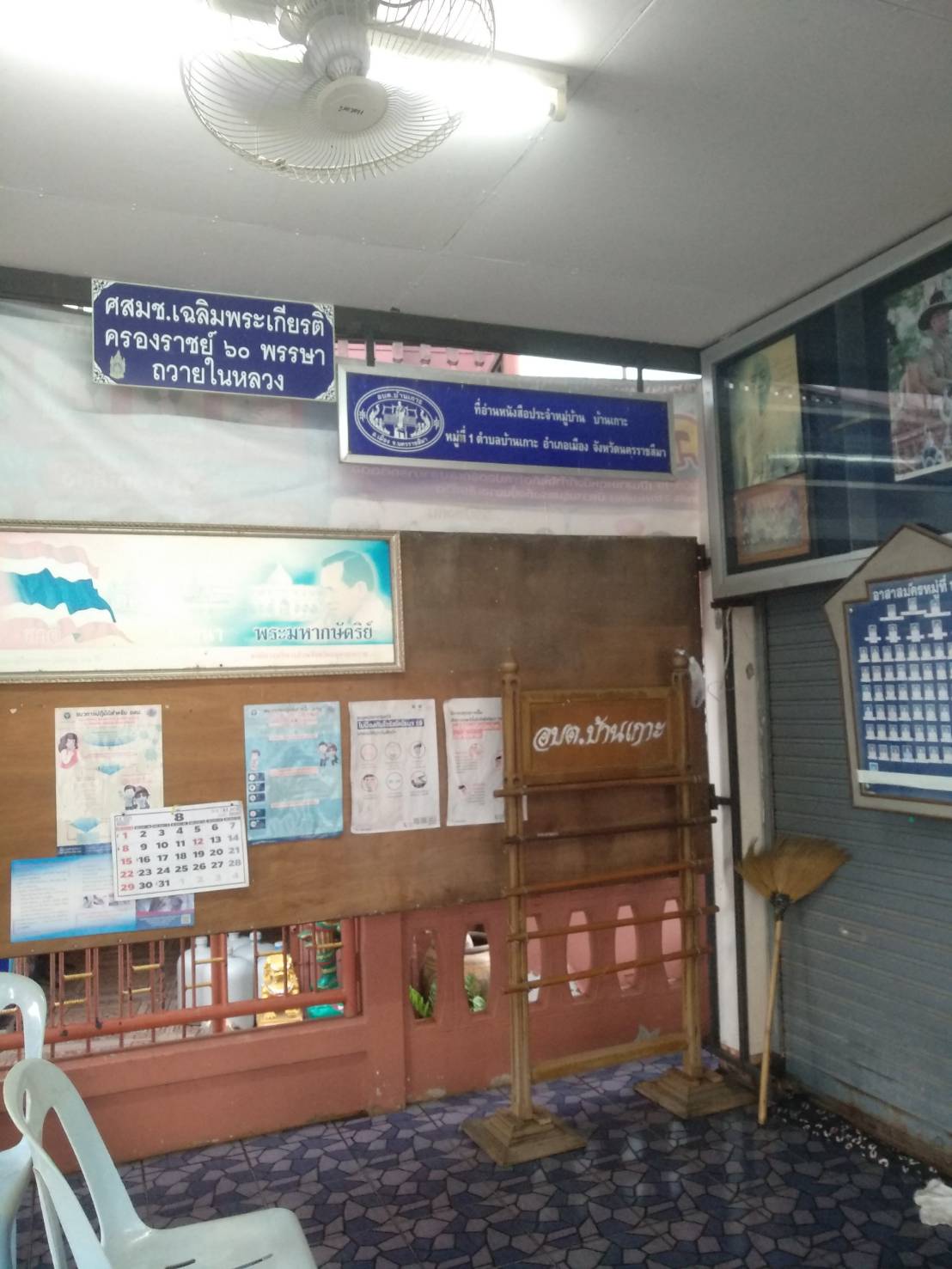 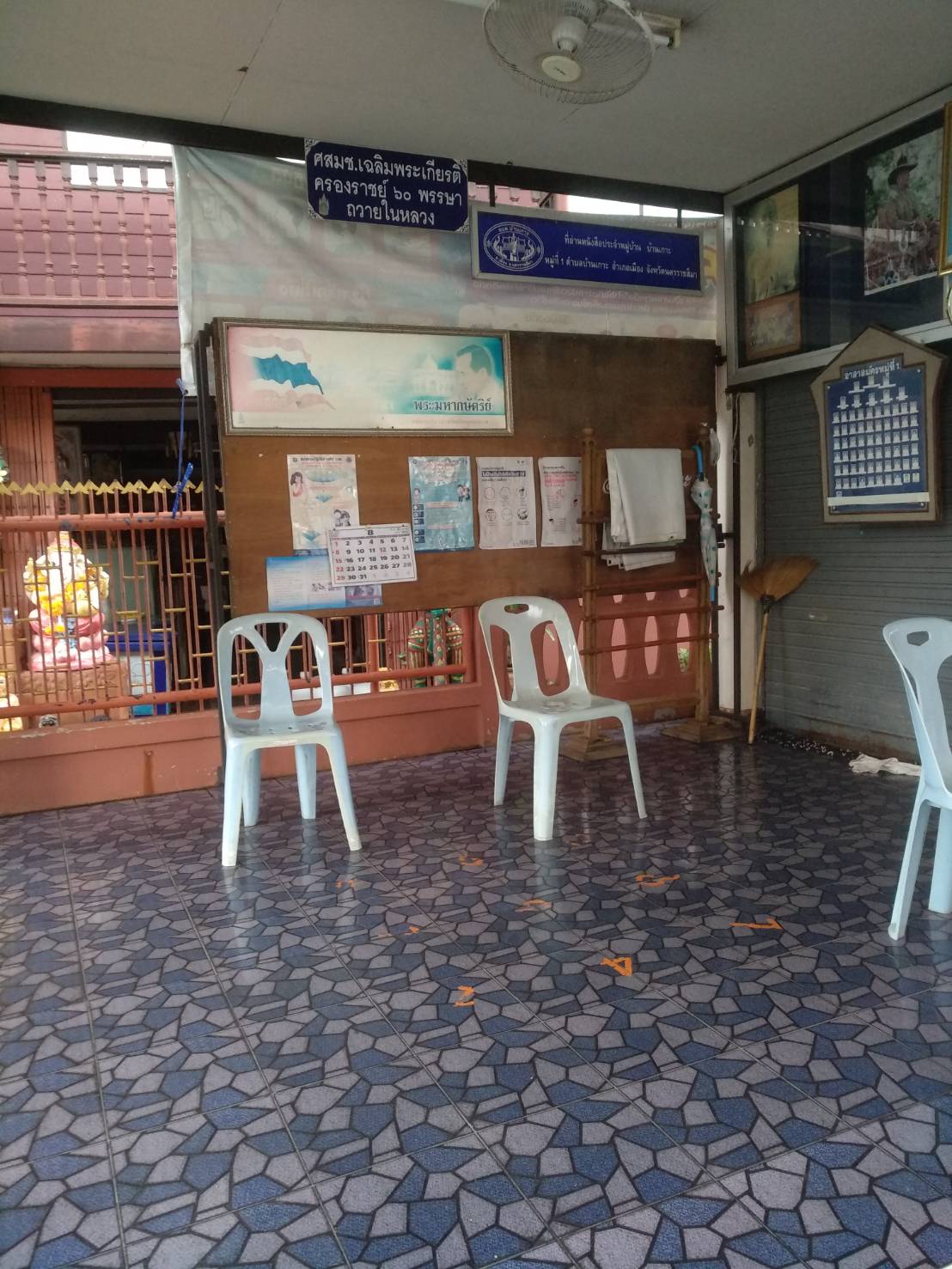 ที่อ่านหนังสือ ประจำหมู่ที่ 1 บ้านเกาะศูนย์พัฒนาเด็กเล็ก อบต.บ้านเกาะ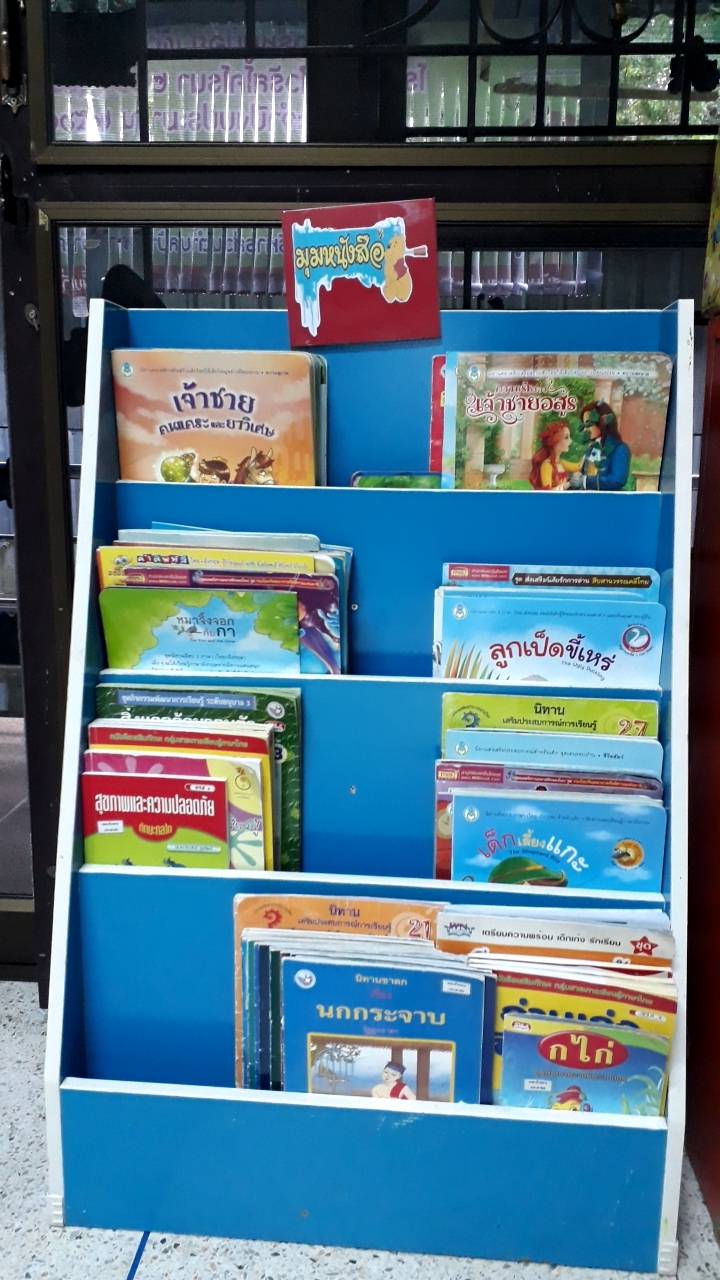 ที่อ่านหนังสือ ประจำหมู่ที่ 5 บ้านบึงพญาปราบที่ทำการผู้ใหญ่บ้านหมู่ที่ 5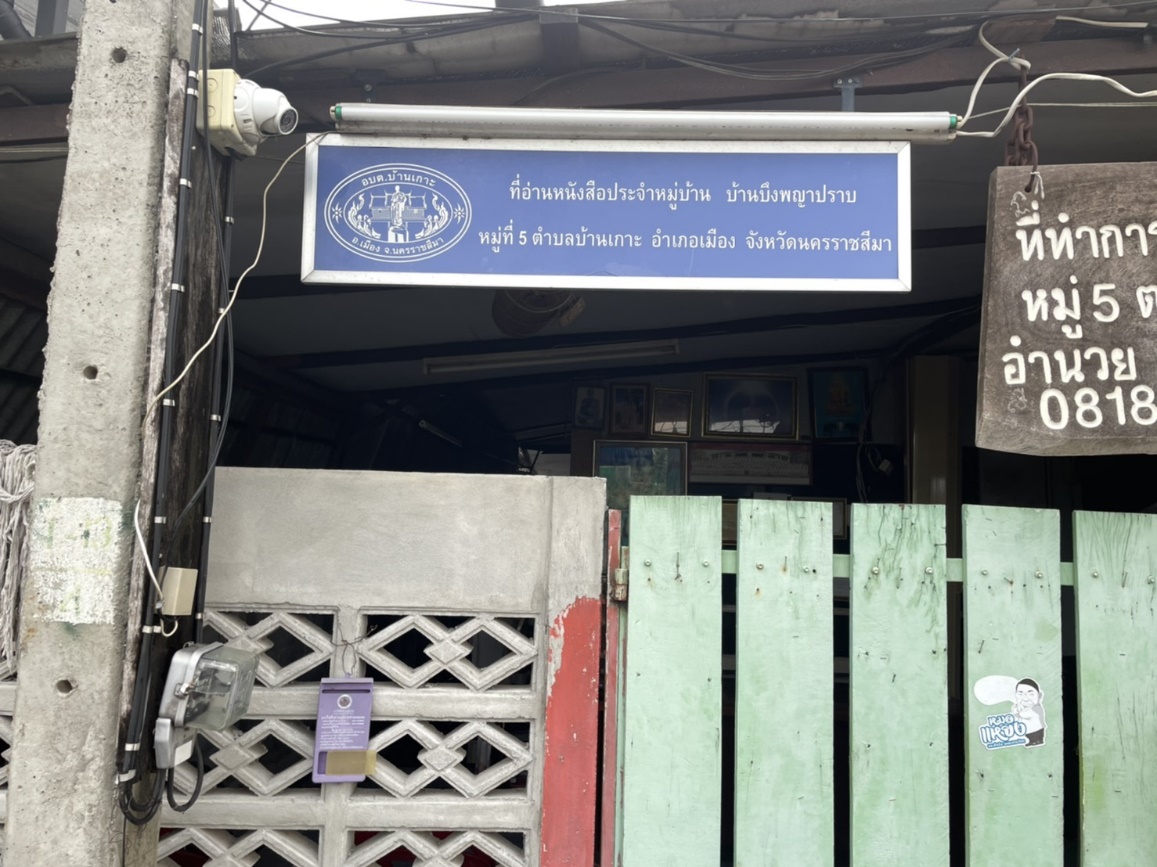 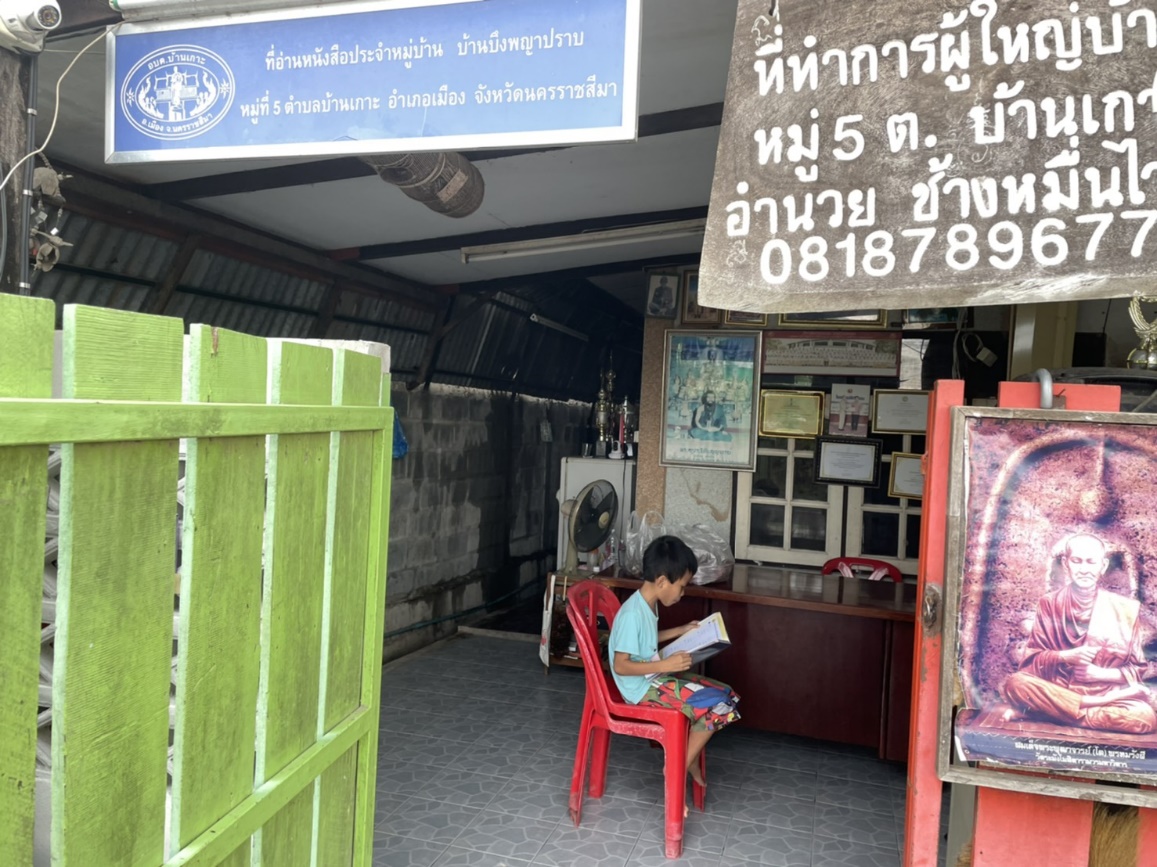 ที่อ่านหนังสือ ประจำหมู่ที่ 6 บ้านเกาะราษฎร์สามัคคีศาลาอเนกประสงค์ หมู่ที่ 6 บ้านเกาะราษฎร์สามัคคี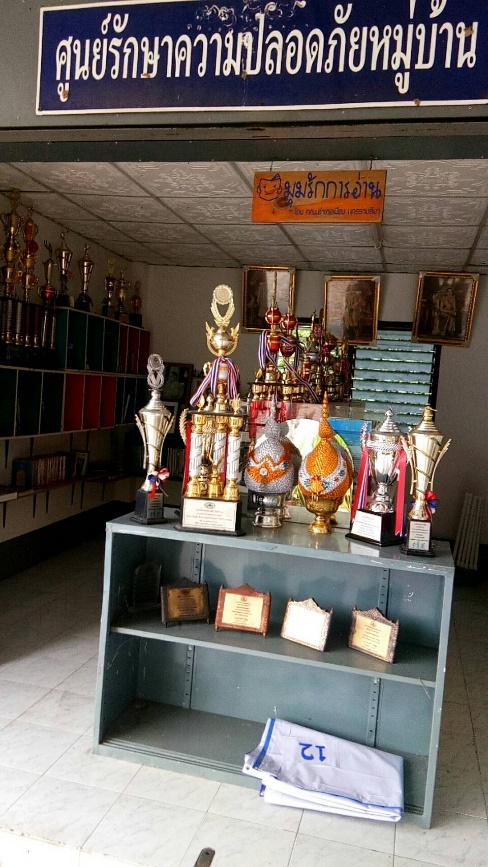 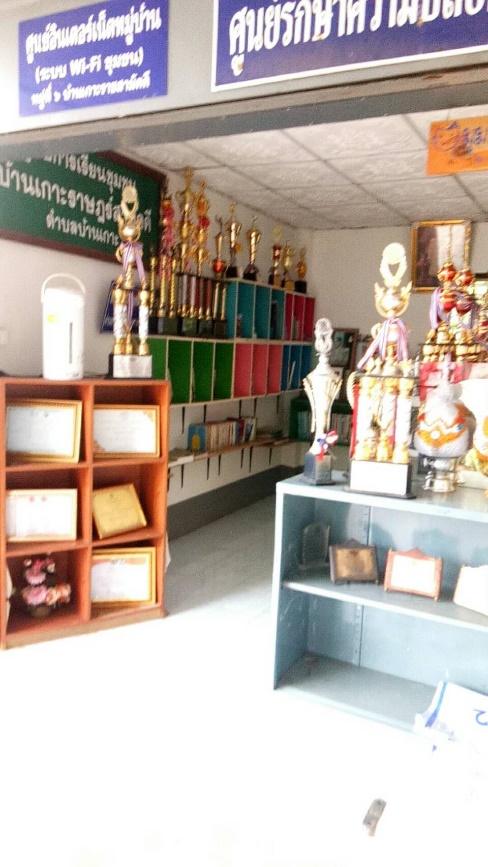 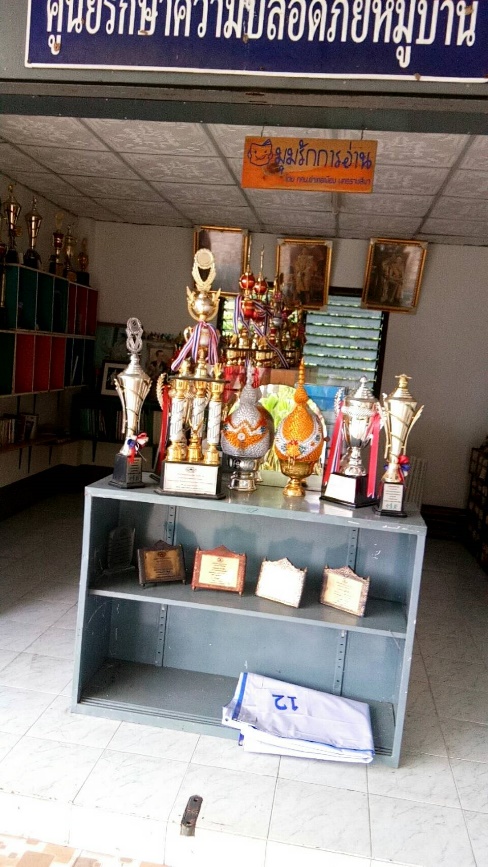 